Garis Panduan Buku Perancangan dan Komunikasi SekolahTujuan buku ini ialah:Sebagai buku perancangan bagi murid untuk merangka masa untuk kerja rumah, ulang kaji dan menetapkan target.Sebagai buku komunikasi di antara guru dan ibu bapa/penjaga untuk memantau kemajuan murid.Struktur kandungan buku ini:Tip-tip untuk merancang kerja rumah dan mengulangkaji.Perancangan yang perlu diisikan oleh muridUntuk merancang pelajaran dan ulang kajiUntuk merangka tarikh akhir kerja kursusBuku komunikasi untuk diisikan oleh murid; ada halaman untuk :Komen mengenai pencapaian, anugerah dan target murid (ditangatangani oleh guru/stiker/cap)Pesanan, perkara untuk diingati dan notaKomen mengenai kerja rumah (oleh guru dan ibu bapa/penjaga)Catatan kerja rumah bagi sesuatu minggu itu.Penetapan target oleh murid – untuk dicapai dalam masa beberapa hari atau beberapa minggu)Tip-tip motivasiLaporan kemajuanTip-tip peperiksaanKaedah PenyampaianTemplat buku ini dimuatkan dalam SaranaSekolah boleh mencetak buku ini atau menggunakan buku latihan lainPenggunaan buku ini adalah digalakkan tetapi BUKAN mandatoriKejayaanBanyak sekolah telah melaksanakan buku komunikasi dengan kejayaan yang sangat baik.SusunanKulitIsi dalam (Kami mengharapkan murid-murid supaya...)Buku Perancangan dan KomunikasiJadualTarikh akhir kerja kursusHalaman kerja rumah semingguRekod kehadiran (1 halaman untuk setiap minggu)Perancangan ulangkajiTips PeperiksaanSikap dan kesungguhan terhadap kerjaPerancangan tindakanUntuk difikirkanPasport KecemerlanganBelajar untuk belajarNAMA SEKOLAHALAMAT SEKOLAHBUKU PERANCANGAN DAN KOMUNIKASISEKOLAH XYZSekolah XYZ, Jalan PQR, BANDAR, POSKODTelefon: 0X – XXX XXX Fax: 0X- XXX XXXX Emel : abc1234@kpm.gov.myBuku Perancangan dan KomunikasiBuku ini bertujuan untuk membantu anda:merancang dan mengurus kerja rumah dengan berkesanmenentukan target pencapaianApabila menerima buku ini:Tuliskan nama dan kelas anda pada ruang atas halaman ini.Lengkapkan jadual waktu andaPastikan anda membawa buku ini setiap hari.Buat catatan yang sesuai pada ruangan yang berkenaan.Siapkan kerja rumah anda mengikut jadual.Tunjukkan buku ini kepada ibu bapa/penjaga anda pada setiap minggu dan dapatkan komen mereka.Tidak hadir ke sekolahJika anda telah mengetahui yang anda tidak dapat hadir ke sekolah sejak awal lagi, anda mesti memberikan surat penjelasan dari ibu bapa/penjaga .Jika anda tidak dapat hadir ke sekolah atas sesuatu halangan, sila maklumkan sekolah melalui panggilan telefon atau cara-cara lain yang sesuai.Sekembalinya ke sekolah selepas itu, anda mesti memberikan surat penjelasan dari ibu bapa/penjaga.Ingat, kehadiran yang baik dan ketepatan masa ke sekolah amat penting dalam membantu anda mencapai sasaran.Untuk disikan oleh murid:Semua murid perlu memberi perhatian yang khusus kepada sikap dan kesungguhan terhadap kerja. Perkara-perkara ini perlu anda pertingkatkan dari semsas ke semasa.Semasa mengisi ruangan untuk  Semakan Kemajuan dan Pelaporan, gred bagi Usaha, Perlakuan dan Kerja rumah adalah seperti berikut:	5 = Cemerlang	4 = Bagus	3 = Perlu peningkatan	2 = Kerap kali murang memuaskan	1 = Perlu perhatian tegasSemua murid sepatutnya berusaha mencapai gred 5 melalui:	Usahamenyiapkan kerjamengambil bahagian aktif dalam kelasbersedia untuk belajar	Kelakuandatang tepat ke kelasmematuhi peraturan sekolah 	Kerja rumahmenyiapkan kerja rumah tepat pada masanya, dengan mutu kerja yang terbaik  dapat anda berikan.memastikan kerja rumah atas daya usaha sendiriDua langkah yang akan membantu anda mencapai matlamat dan citi-cita anda ialah:Menentukan target			Menentukan tindakanTarget yang baik memenuhi kriteria ‘BIJAK’. Target anda adalah bijak jika anda boleh menjawab ‘Ya’ kepad semua soalan berikut:	B	→	boleh diukurBolehkah anda menyatakan bahawa target anda telah tercapai?	I	→	iltizamMampukah anda berusaha bersungguh-sungguh untuk mencapai target tersebut?	J	→	jelasAdakah anda pasti boleh mencapai target anda dalam masa yang ditetapkan, misalnya dalam masa beberapa hari atau minggu?	A	→	anjakanBolehkah anda merangka kemajuan anda dalam anjakan-anjakan kecil sehingga mencapai target itu sepenuhnya?	K	→	khususAdakah target anda dapat menyatakan dengan tepat apa yang perlu anda lakukan untuk mencapainya?Beberapa perkara untuk difikirkan semasa merancang atau melaksanakan sesuatu tindakanAdakah anda memerlukan maklumat/penerangan lanjut?Jika ya, di mana maklumat itu boleh didapati?Apakah tindakan-tindakan lain yang perlu saya lakukan untuk mencapai target?Adakah usaha-usaha ini boleh anda lakukan sendirian atau memerlukan bantuan?Siapa yang boleh membantu saya?Jadual Waktu12Jadual Waktu11Jadual Waktu10Jadual Waktu9Jadual Waktu8Jadual Waktu7Jadual Waktu6Jadual Waktu5Jadual Waktu4Jadual Waktu3Jadual Waktu2Jadual Waktu1Jadual WaktuHariIsninIsninSelasaRabuKhamisJumaatTarikh Akhir Kerja KursusTarikh Akhir Kerja KursusTarikh Akhir Kerja KursusTarikh Akhir Kerja KursusTarikh Akhir Kerja KursusTarikh Akhir Kerja KursusTarikh Akhir Kerja KursusTarikh Akhir Kerja KursusTarikh Akhir Kerja KursusTarikh Akhir Kerja KursusTarikh Akhir Kerja KursusMata PelajaranMata PelajaranMata PelajaranTugasanTugasanTugasanTugasanTugasanTugasanTarikhAkhirTelah Hantar√Mata PelajaranMata PelajaranKerja rumahTarikhAkhirTelah Hantar√IsninIsninIsninIsninIsninSelasaSelasaSelasaSelasaSelasaRabuRabuRabuRabuRabuKhamisKhamisKhamisKhamisKhamisJumaatJumaatJumaatJumaatJumaatMinggu 1   Tarikh                   Rekod KehadiranRekod KehadiranPencapaian, Penghargaan dan TargetPencapaian, Penghargaan dan TargetPesanan, Peringatan dan NotaPesanan, Peringatan dan NotaKomen mengenai kerja rumahKomen mengenai kerja rumahIbu bapa/penjagaIbu bapa/penjaga                                                          Tanda tangan:                                                          Tanda tangan:GuruGuru                                                                      Tanda tangan:                                                                      Tanda tangan:Mengamalkan tabiat belajar yang baik akan membantu anda mencapai target. Anda perlu mengikuti jadual ulangkaji yang menyeluruh sejak awal tahun.Susun dan kemaskan buku, buku kerja, lembaran kerja dan nota untuk memudahkan anda mengambilnya apabila perlu.Cari maklumat tentang apa yang akan anda pelajari dan bagaimana anda akan diuji, contohnya, format soalan peperiksaan dan ujian. Ini termsuk merujuk kepada soaln peperiksaan tahun-tahun lepas.Tentukan target bagi setiap tugasan anda, contohnya:Saya akan selesaikan mengulangkaji bab 1 pada hujung minggu ini;Saya akan belajar mengenai tajuk pecahan dan peratus;Saya akan menyiapkan kerja kursus dua minggu sebelum tarikh akhir.Rancang jadual ulang kaji yang realistik dan boleh anda laksanakanBagaimana mengulangkaji?Cuba selidiki rutin ulang kaji yang sesuai untuk anda, misalnya dari segi masa, tempat dan jangka masa belajar.Jadikan kerja anda mudah difahami dengan cara MEMBUAT NOTA RINGKAS, MENULIS TAJUK UTAMA, MENANDA DENGAN WARNA, KAD IMBASA, KATA KUNCI, RAJAH PETA MINDA, SIMBOL DAN EJAAN SINGKATAN serta kaedah-kaedah lain yang sesuai.Fokus ulang kaji anda berdasarkan jenis soalan yang akan anda hadapi.Uji diri anda – jawab soalan dari kertas ujian/peperiksaan tahun-tahun lepas mengikut peruntukan masa sebenarnya. Anda juga boleh menerangkan jawapan anda bagi soalan yang sukar kepada kawan atau keluarga untuk mendapat pandangan mereka.Buat nota mengenai perkara-perkara penting bagi memudahkan anda mengulangkaji atau untuk mendapat penerangan lanjut daripada gru.Peringatan pentingJangan bertangguh – mengulangkaji hingga ke saat-saat akhir.Jaga makan, minum, rehat, tidur dan kesihatan anda.Berehat dan lakukan sesuatu yang anda suka untuk melegakan ketegangan.Teruskan bersenam.Minta bantuan rakan, keluarga atau guru jika ada yang anda tidak faham.Jika anda rasa tertekan, nyatakan/cakapkan tentangnya kepada seseorang seperti rakan, keluarga, guru atau kaunselor sekolah anda.Pastikan anda tahu jadual dan peruntukan masa bagi setiap mata pelajaranSemak sama ada anda mempunyai keperluan/kelengkapan bagi sesuatu peperiksaan misalnya kad pengenalan, slip pendaftaran, alat tulis, jangka lukis, kalkulator saintifik dan sebagainya.Pastikan anda makan, rehat dan tidur seperti biasa; jangan berjaga hingga lewat malam untuk mengulang kaji.Ambil masa secukupnya untuk bersedia; tiba awal dan bertenang sebelum masuk ke dewan peperiksaan.Jika perlu, selesakan diri anda terlebih dahulu sebelum menghadapi peperiksaan.Semakan Kemajuan Semakan Kemajuan PelaporanPelaporanPelaporanMata PelajaranUsahaUsahaKelakuanKerja rumahContoh: Matematik4555Semakan KemajuanSemakan KemajuanSemakan KemajuanSemakan KemajuanSemakan KemajuanUsaha saya kebanyakannya ialah:Usaha saya kebanyakannya ialah:Usaha saya kebanyakannya ialah:Usaha saya kebanyakannya ialah:Usaha saya kebanyakannya ialah:PelaporanPelaporanPelaporanPelaporanPelaporanUsaha saya kebanyakannya ialah:Usaha saya kebanyakannya ialah:Usaha saya kebanyakannya ialah:Usaha saya kebanyakannya ialah:Usaha saya kebanyakannya ialah:Kelakuan saya kebanyakannya ialah:Kelakuan saya kebanyakannya ialah:Kelakuan saya kebanyakannya ialah:Kelakuan saya kebanyakannya ialah:Kelakuan saya kebanyakannya ialah:Kerja rumah saya kebanyakkannya ialah:Kerja rumah saya kebanyakkannya ialah:Kerja rumah saya kebanyakkannya ialah:Kerja rumah saya kebanyakkannya ialah:Kerja rumah saya kebanyakkannya ialah:Penetapan TargetPenetapan TargetUntuk memperbaiki pencapaian/kesungguhan saya terhadap kerjaUntuk memperbaiki pencapaian/kesungguhan saya terhadap kerjaMata Pelajaran:Saya perlu (lalukan)Saya perlu (lalukan)Mata Pelajaran:Saya perlu (lalukan)Saya perlu (lakukan)Mata Pelajaran:Saya perlu (lalukan)Saya perlu (lakukan)Mata Pelajaran:Saya perlu (lalukan)Saya perlu (lakukan)Mata Pelajaran:Saya perlu (lalukan)Saya perlu (lalukan)Mata Pelajaran:Saya perlu (lalukan)Saya perlu (lalukan)Mata Pelajaran:Saya perlu (lalukan)Saya perlu (lalukan)Mata Pelajaran:Saya perlu (lalukan)Saya perlu (lalukan)Mata Pelajaran:Saya perlu (lalukan)Saya perlu (lalukan)Mata Pelajaran:Saya perlu (lalukan)Saya perlu (lalukan)Mata Pelajaran:Saya perlu (lalukan)Saya perlu (lalukan)Mata Pelajaran:Saya perlu (lalukan)Saya perlu (lalukan)Mata Pelajaran:Saya perlu (lalukan)Saya perlu (lalukan)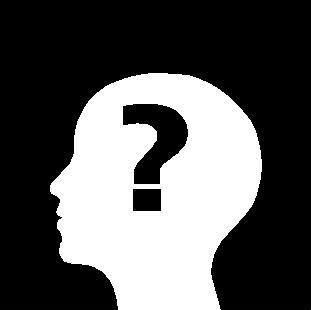 Jenis PelajarCara meningkatkan kuasa pembelajaran sayaCabaran pembelajaran(kesukaran, halangan pembelajaran yang perlu anda atasi)Roda KecerdasanApakah kecerdasan anda? Nilai diri anda sendiri dan beri markah yang sewajarnya. Tandakan X pada skala markah dan sambung titik-titik X dengan garisan untuk melengkapkan rajah roda di bawah. Setelah anda mengetahui kekuatan anda:Tuliskan apakah gaya pembelajaran yang anda gemari – auditori, visual atau kinestetik? *...........................................................................................................................Tuliskan sama ada anda ialah pelajar otak kiri atau otak kanan, atau di tengah-tengah? *..........................................................................................................................    * 	Minta Guru, kaunselor atau beberapa orang lain menerangkan hal ini kepada 	anda.Penerangan mengenai kepelbagaian kecerdasan yang digunakan dalam graf rodaKecerdasan lisan (verbal – linguistik)Seseorang yang cenderung dalam kecerdasan ini berfikir menggunakan perkataan untuk menyampaikan sesuatu secara berkesan sama ada dalam bentuk lisan atau penulisan. Mudah berbahasa bagi melahirkan perasaan dan pendapat serta suka kepada makna yang kompleks. Mudah mengingati maklumat dan boleh meyakini orang lain.Kecerdasan nombor (logika matematik)Kebolehan yang dominan di bahagian kiri otak ini membolehkan seseorang menaakul secara deduktif dan induktif serta berfikir secara konseptual dan abstrak. Individu yang cenderung dalam kecerdasan ini boleh menyelesaikan masalah kompleks yang berkaitan dengan matematik dengan mudah serta boleh membuat perkaitan, menyoal, menganalisis, mensintesis, mengira danmenggunakan komputer dengan cekap.Kecerdasan gambar (visual – ruang)Kecenderungan dalam kecerdasan ini membolehkan seseorang membuat persepsi tentang persekitaran secara tepat. Dapat mengenali objek, bentuk,  warna dan corak dalam persekitaran. Seseorang individu juga dapat berfikir dalam bentuk gambaran dan bayangan serta secara tiga dimensi. Berkebolehan menceritakan dan menggambarkan pengalaman yang pernah dilalui. Bijak menghubungkaitkan antara objek dalam ruang. Kecerdasan visual-ruang ini membolehkan seseorang mempersembahkan idea visual dan ruang secara grafik.Kecerdasan fizikal (kinestetik)Kebolehan menggunakan sebahagian atau keseluruhan anggota tubuh 				badan untuk berkomunikasi dan menyelesaikan masalah. Cekap 					mengintepretasi pergerakan anggota atau tubuh. Lebih cenderung melakukan 		aktiviti yang berkaitan dengan pergerakan badan seperti bersukan, menari, 			gimrama dan lain-lain. Individu tersebut juga cekap memanipulasi objek 				fizikal dan dapat mengimbangi antara pergerakan fizikal dengan mental.Kecerdasan muzikKecerdasan muzik pada seseorang membolehkannya mengesan bunyi tanpa lisan, muzik serta irama yang terdapat di persekitaran. Individu dapat menggunakan set asas atau elemen-elemen muzik serta dapat bermain alat muzik dan menghafal lirik muzik. Selain daripada itu, seseorang yang cenderung dalam kecerdasan ini boleh menggubah rentak dan tempo dengan mudah.Kecerdasan perhubungan (interpersonal)Kecerdasan interpersonal membolehkan seseorang memahami perasaan, motivasi, tabiat serta hasrat orang lain. Individu ini dapat berinteraksi dengan mudah dan boleh bekerjasama dengan orang lain secara praktikal untuk menghasilkan sesuatu yang berfaedah. Dapat memberi motivasi kepada orang lain.Kecerdasan intrapersonal (hubungan diri sendiri)Individu dapat mengenali diri sendiri secara mendalam serta mempunyai tanggapan tentang kekuatan dan kelemahan diri sendiri. Kebolehan ini memberi keyakinan diri yang tinggi terhadap kebolehan diri sendiri. Pandai menentukan hala tuju kehidupan serta mempunyai pegangan dan prinsip serta azam yang kuat dan boleh berdikari. Secara keseluruhannya seseorang itu kelihatan murung dan mengelamun tetapi sentiasa berwaspada danberwawasan.Kecerdasan alam semulajadi (naturalis)	Seseorang pencinta alam yang dapat mengenali dan 	mengklasifikasikan flora, fauna dan galian dengan mudah. Lebih menghabiskan masa di luar dan gemar mendengar bunyi-bunyian yang terdapat di alam sekitar. Individu yang sensitif terhadap alam sekitar dan dapat menghubungkaitkan antara kehidupan flora dan fauna.Nota: Kepelbagaian kecerdasan yang dipaparkan ini merupakan suatu bentuk rujukan sahaja dan tidak melibatkan kesemua kecerdasan yang dibentangkan oleh Howard Gardner.